1ος ΘΕΜΑΤΙΚΟΣ ΚΥΚΛΟΣ :"Ζω καλύτερα - Ευ ζην"ΥΠΟΘΕΜΑΤΙΚΗ: "Διατροφή"ΤΙΤΛΟΣ: «Υγεία και Υγιεινή διατροφή» Εργαστήριο 1ο: "Υγεία, η αχώριστη φίλη μου"Δραστηριότητα 3η: «Τι σου αρέσει να τρως περισσότερο;»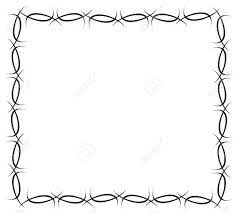 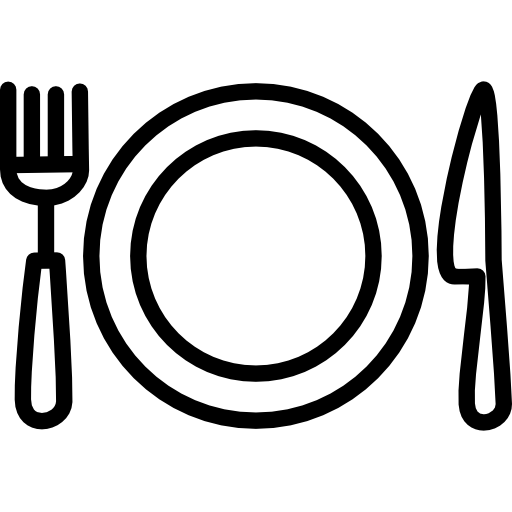 